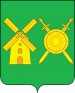 Управление образования администрации  Володарского муниципального районаНижегородской областиПРИКАЗ 25 марта 2019  года                                                                                 № 119О проведении мониторинга качества образования в форме Всероссийских проверочных работ в 4, 5, 6, 7, 10 и 11 классах общеобразовательных организаций Володарского муниципального района   В соответствии с приказами Федеральной службы по надзору в сфере образования и науки от 29.01.2019г. №84 «О проведении Федеральной службой по надзору в сфере образования и науки мониторинга качества подготовки обучающихся общеобразовательных организаций в 2019 году», от 07.02.2019г. №104 «О внесении изменений в график проведения Федеральной службой по надзору в сфере образования и науки мониторинга качества подготовки обучающихся общеобразовательных организаций в форме национальных исследований качества образования и всероссийских проверочных работ в 2019 году, утвержденный приказом Федеральной службы по надзору в сфере образования и науки от 29.01.2019г. №84 «О проведении Федеральной службой по надзору в сфере образования и науки мониторинга качества подготовки обучающихся общеобразовательных организаций в 2019 году», на основании заявок от общеобразовательных организаций Володарского муниципального района на участие во Всероссийских проверочных работахПРИКАЗЫВАЮ:Провести Мониторинг качества образования в форме Всероссийских проверочных работ в 4, 5, 6, 7, 10 и 11 классах общеобразовательных организаций Володарского муниципального района в установленные Федеральной службой по надзору в сфере образования и науки сроки:обучающихся 7 классов по учебному предмету «иностранный язык» (английский язык) в форме проверочных работ 2 апреля 2019 года в режиме апробации в МАОУ «Гимназия №1» п.Мулино;обучающихся 11 классов по учебному предмету «история» в форме проверочных работ 2 апреля 2019 года в режиме апробации в:- МАОУ сш №8 п.Новосмолинский;- МАОУ «Гимназия №1» п.Мулино;обучающихся 7 классов по учебному предмету «обществознание» в форме проверочных работ 4 апреля 2019 года в режиме апробации в:- МАОУ сш №3 п.Ильиногорск;- МБОУ сш №4 имени В.С.Садового п.Мулино;- МБОУ сш №5 п.Центральный;- МАОУ сш №8 п.Новосмолинский;- МБОУ ош №11 п. Ильино;- МАОУ «Гимназия №1» п.Мулино;обучающихся 11 классов по учебному предмету «биология» в форме проверочных работ 4 апреля 2019 года в режиме апробации в:- МБОУ сш №1 г.Володарска;- МАОУ сш №3 п.Ильиногорск;- МБОУ сш №5 п.Центральный;- МБОУ сш №9 п.Мулино;- МАОУ сш №10 г.Володарск;- МАОУ «Гимназия №1» п.Мулино;обучающихся 6 классов по учебному предмету «география» в форме проверочных работ 9 апреля 2019 года в штатном режиме во всех общеобразовательных организациях района, реализующих программы основного общего образования;обучающихся 7 классов по учебному предмету «русский язык» в форме проверочных работ 9 апреля 2019 года в режиме апробации в:- МБОУ сш №1 г.Володарск;- МАОУ сш №3 п.Ильиногорск;- МБОУ сш №4 имени В.С.Садового п.Юганец;- МБОУ сш №5 п.Центральный;- МБОУ сш №6 п.Смолино;- МАОУ сш №7 п.Фролищи;- МАОУ сш №8 п.Новосмолинский;- МБОУ сш №9 п.Мулино;- МАОУ сш №10 г.Володарск;- МБОУ ош №11 п.Ильино;- МАОУ «Гимназия №1» п.Мулино;обучающихся 11 классов по учебному предмету «физика» в форме проверочных работ 9 апреля 2019 года в режиме апробации в:- МБОУ сш №1 г.Володарск;- МАОУ сш №3 п.Ильиногорск;- МБОУ сш№5 п.Центральный;- МАОУ сш №7 п.Фролищи;- МАОУ сш №8 п.Новосмолинский;- МАОУ «Гимназия №1» п.Мулино;обучающихся 6 классов по учебному предмету «история» в форме проверочных работ 11 апреля 2019 года в штатном режиме во всех общеобразовательных организациях района, реализующих программы основного общего образования;обучающихся 7 классов по учебному предмету «биология» в форме проверочных работ 11 апреля 2019 года в режиме апробации в:- МАОУ сш №3 п.Ильиногорск;- МБОУ сш №4 имени В.С.Садового п.Юганец;- МБОУ сш №5 п.Центральный;- МБОУ сш №6 п.Смолино;- МАОУ сш №8 п.Новосмолинский;- МБОУ ош №11 п.Ильино;- МАОУ «Гимназия №1» п.Мулино;обучающихся 10 классов по учебному предмету «география» в форме проверочных работ 11 апреля 2019 года в режиме апробации в:- МАОУ сш №3 п.Ильиногорск;- МАОУ сш №8 п.Новосмолинский;- МАОУ сш «10 г.Володарск;- МАОУ «Гимназия №1» п.Мулино;обучающихся 11 классов по учебному предмету «география» в форме проверочных работ 11 апреля 2019 года в режиме апробации вМАОУ сш №3 п.Ильиногорск;обучающихся 4 классов по учебному предмету «русский язык» в форме проверочных работ (часть1, часть 2) 15-19 апреля 2019 года (в любой день недели из закрытого банка заданий) в штатном режиме во всех общеобразовательных организациях района, реализующих программы начального общего образования;обучающихся 5 классов по учебному предмету «история» в форме проверочных работ 16 апреля 2019 года в штатном режиме во всех общеобразовательных организациях района, реализующих программы основного общего образования;обучающихся 6 классов по учебному предмету «биология» в форме проверочных работ 16 апреля 2019 года в штатном режиме во всех общеобразовательных организациях района, реализующих программы основного общего образования;обучающихся 7 классов по учебному предмету «география» в форме проверочных работ 16 апреля 2019 года в режиме апробации в:- МБОУ сш №2 п.Решетиха;- МАОУ сш №3 п.Ильиногорск;- МБОУ сш №5 п.Центральный;- МАОУ сш №8 п.Новосмолинский;- МБОУ ош №11 п.Ильино;- МАОУ «Гимназия №1» п.Мулино;обучающихся 11 классов по учебному предмету «иностранный язык» (английский язык) в форме проверочных работ 16 апреля 2019 года в режиме апробации в:- МАОУ сш №3 п.Ильиногорск;- МБОУ сш №5 п.Центральный;- МАОУ «Гимназия №1» п.Мулино;обучающихся 5 классов по учебному предмету «биология» в форме проверочных работ 18 апреля 2019 года в штатном режиме во всех общеобразовательных организациях района, реализующих программы основного общего образования;обучающихся 6 классов по учебному предмету «обществознание» в форме проверочных работ 18 апреля 2019 года в штатном режиме во всех общеобразовательных организациях района, реализующих программы основного общего образования;обучающихся 7 классов по учебному предмету «математика» в форме проверочных работ 18 апреля 2019 года в режиме апробации в:- МБОУ сш №1 г.Володарск;- МАОУ сш №3 п.Ильиногорск;- МБОУ сш №4 имени В.С.Садового п.Юганец;- МБОУ сш №5 п.Центральный;- МБОУ сш №6 п.Смолино;- МАОУ сш №7 п.Фролищи;- МАОУ сш №8 п.Новосмолинский;- МБОУ сш №9 п.Мулино;- МАОУ сш №10 г.Володарск;- МБОУ ош №11 п.Ильино;- МАОУ «Гимназия №1» п.Мулино;обучающихся 11 классов по учебному предмету «химия» в форме проверочных работ 18 апреля 2019 года в режиме апробации в:- МАОУ сш №3 п.Ильиногорск;- МБОУ сш №5 п.Центральный;- МАОУ сш №10 г.Володарск;- МАОУ «Гимназия №1» п.Мулино;обучающихся 4 классов по учебным предметам «математика», «окружающий мир» в форме проверочных работ 22-26 апреля 2019 года (в любой день недели из закрытого банка заданий) в штатном режиме во всех общеобразовательных организациях района, реализующих программы начального общего образования;обучающихся 5 классов по учебному предмету «математика» в форме проверочных работ 23 апреля 2019 года в штатном режиме во всех общеобразовательных организациях района, реализующих программы основного общего образования;обучающихся 6 классов по учебному предмету «русский язык» в форме проверочных работ 23 апреля 2019 года в штатном режиме во всех общеобразовательных организациях района, реализующих программы основного общего образования;обучающихся 7 классов по учебному предмету «физика» в форме проверочных работ 23 апреля 2019 года в режиме апробации в:- МБОУ сш №2 п.Решетиха;- МАОУ сш №3 п.Ильиногорск;- МБОУ сш №5 п.Центральный;- МБОУ сш №6 п.Смолино;- МАОУ сш №8 п.Новосмолинский;- МАОУ сш №10 г.Володарск;- МАОУ «Гимназия №1» п.Мулино;обучающихся 5 классов по учебному предмету «русский язык» в форме проверочных работ 25 апреля 2019 года в штатном режиме во всех общеобразовательных организациях района, реализующих программы основного общего образования;обучающихся 6 классов по учебному предмету «математика» в форме проверочных работ 25 апреля 2019 года в штатном режиме во всех общеобразовательных организациях района, реализующих программы основного общего образования;обучающихся 7 классов по учебному предмету «история» в форме проверочных работ 25 апреля 2019 года в режиме апробации в:- МАОУ сш №3 п.Ильиногорск;- МБОУ сш №5 п.Центральный;- МАОУ сш №8 п.Новосмолинский;- МАОУ «Гимназия №1» п.Мулино;Назначить муниципальным координатором проведения Всероссийских проверочных работ Власенко Т.Н., методиста информационно-диагностического кабинета Управления образования.Информационно-диагностическому кабинету Управления образования (Власенко Т.Н.) обеспечить организационное сопровождение проведения Всероссийских проверочных работ.Контроль за исполнением приказа возложить на методиста ИДК Власенко Т.Н.        Начальник Управления образования                                    Н.Г.Соловьева